Обучение инвалидов и сирот в Федеральном Михайловском экономическом колледже-интернате (МЭКИ). Бесплатное очное среднее профессиональное образование, но есть и возможность обучения на договорной (платной) основе.  В колледже получают базовую и углубленную подготовку лица с ограниченными возможностями здоровья и дети-инвалиды, инвалиды детства, инвалиды в возрасте от 15 лет и старше, имеющие заключение Бюро МСЭ об инвалидности и возможности обучаться, а по окончании трудиться по выбранной специальности. Здесь они проходят профессиональную, социально-психологическую и медицинскую реабилитацию. В колледже созданы все условия для обучения инвалидов-колясочников. Контакты:
391711, Рязанская обл., г. Михайлов, ул. Новая, д. 6 
Телефон:+7 (49130) 2-15-62 
Телефон:+7 (49130) 2-18-90 
Телефон:+7 (49130) 2-14-71 
Факс:+7 (49130) 2-18-90 
E-mail общий: mbox@meki.ryazan.ru 
Приемная комиссия: priem@meki.ryazan.ru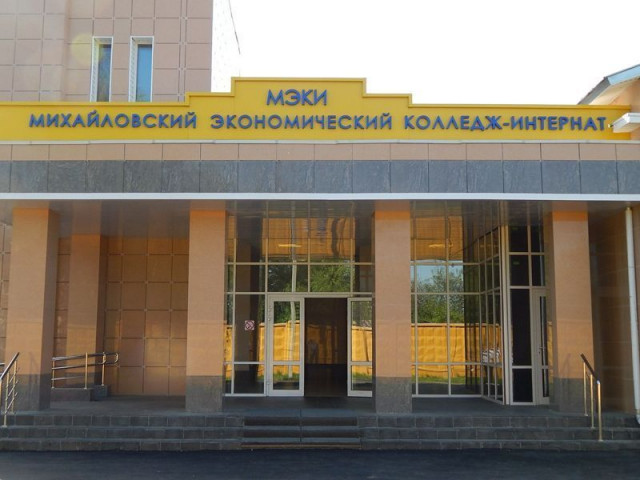 